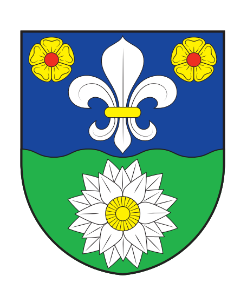                      OBEC DRAHOVDrahov  č. 15                                                                                 Pan                                     391 81  Veselí nad Lužnicí                                                           Bc. Martin Hille                                                  IČ:          00512583                                                                        Drahov 95                                                                    Tel:        724313622                                                                      391 81  Veselí nad Lužnicí                                                            IDDS:     ws3am8k                                                                         nar. 22. 1. 1964                                                            www.obec-drahov.cz                                                                   tel. 603 735 316                                                           obec.drahov@seznam.cz                                                            e-mail: martin.hille@seznam.cz                                                                                                                            V Drahově 10. 6. 2021Č.j.:     D55/2021Věc:    Poskytnutí informace na žádost vygenerovanou z e-podatelny obce Drahov dne 28. 5.             2021.Vážený pane Hille,dne  28. 5. 2021 jsme obdrželi Vaši e-mailovou zprávu, prostřednictvím které žádáte o poskytnutí informace v souladu se zákonem č. 106/1999 Sb., o svobodném přístupu k informacím, v platném znění ( dále jen „zákon o svobodném přístupu k informacím“ ),konkrétně o:doplnění tzv. veškerých souvisejících nákladů, tak jak je uvedeno ve Vaší žádosti o informaci ze dne 7. 5. 2021. Například v zápisu z jednání zastupitelstva č. 16 ze dne 6. 10. 2020 je ve druhém bodě uvedeno „Zaměření parcel v lokalitě U hřiště.“ Pravděpodobně prováděl pan Bartošek. Uvádíte, že jste přesvědčen, že toto také souvisí s projektem a případnou realizací resp. nerealizací akce „U hřiště plocha Z3“.Prosíte o aktualizaci naší odpovědi ze dne 21. 5. 2021.  Pakliže existují ještě další položky podobného typu, které souvisejí s lokalitou „U hřiště a lokalitou „Drahov  - Ke Krkavci, prosíte o jejich přesné uvedení včetně ceny a data zaplacení.                                                  informaci, kolik bylo v jednotlivých měsících od 1. 11. 2018 do 30. 4 2021 trvale žijících osob v obci Drahov.informaci, jaká částka byla v jednotlivých měsících od. 1. 11. 2018 do 30. 4. 2021 poukázána na účet obce z tzv. sdílených daní.Vzhledem k tomu, že Vaše žádost obsahovala veškeré údaje dle zákona o svobodném přístupu k informacím, poskytujeme Vám tímto:Ve smyslu ustanovení § 4a odst. 2 písm. a) a v souladu s § 14 odst. 5 zákona o svobodném přístupu k informacím, tyto požadované informace:Informace o veškerých souvisejících nákladech, které jste požadoval v žádosti doručené 7. 5. 2021 jsme předali tak, jak byly zjištěny v účetnictví. Źádné jiné náklady nebyly zjištěny. Pokud se týká bodu 2 v zápisu č. 16 ze zasedání zastupitelstva ze dne 6. 10. 2020              ( Zaměření parcel v lokalitě „U hřiště“ ), náklady na toto zaměření určitě souvisís celkovými náklady na realizaci akce. Toto zaměření máme dohodnuté opravdu s panem Bartoškem. Dosud však nebylo provedeno.Počet trvale žijících osob v obci Drahov od 11/2018 do 4/2021 ( k posl. dni v měsíci )11/2018                         158                                           2/2020                         15812/2018                         158                                           3/2020                         158  1/2019                         156                                           4/2020                          158  2/2019                         155                                           5/2020                          158  3/2019                         156                                           6/2020                          158  4/2019                         156                                           7/2020                          157  5/2019                         156                                           8/2020                          158  6/2019                         155                                           9/2020                          155  7/2019                         156                                         10/2020                          154  8/2019                         155                                         11/2020                          152  9/2019                         156                                         12/2020                          151             10/2019                         156                                           1/2021                          153             11/2019                         155                                           2/2021                          152             12/2019                         155                                           3/2021                          152               1/2020                         155                                           4/2021                           152       Daňové příjmy obce Drahov od 11/2018 do 4/2021 v Kč11/2018                    210 728,61                                   2/2020                   225 296,71     12/2018                    342 719,13                                   3/2020                   813 290,62           1/2019                     229 413,31                                  4/2020                   152 313,38  2/2019                     211 421,83                                  5/2020                   135 367,96  3/2019                     644 675,47                                  6/2020                   396 606,32  4/2019                     171 963,16                                  7/2020                   252 688,02  5/2019                     207 186,83                                  8/2020                   213 077,83  6/2019                     471 742,04                                  9/2020                   277 203,32  7/2019                     309 133,01                                 10/2020                 182 757,48  8/2019                     209 303,67                                 11/2020                 224 536,61  9/2019                     224 811,06                                 12/2020                 352 003,0310/2019                    203 558,35                                    1/2021                 225 657,1111/2019                    220 031,97                                    2/2021                 212 905,8312/2019                    343 437,84                                    3/2021                 549 171,13  1/2020                    202 244,78                                    4/2021                 162 909,32S pozdravemIng. František Havlíček     starosta obce